РЕШЕНИЕВ соответствии с Решением Городской Думы Петропавловск-Камчатского городского округа от 31.10.2013 № 145-нд «О наградах и почетных званиях Петропавловск-Камчатского городского округа», Городская Дума Петропавловск-Камчатского городского округаРЕШИЛА:	1. Наградить Почетной грамотой Городской Думы Петропавловск-Камчатского городского округа за многолетний добросовестный труд и в честь празднования 70-летия государственного бюджетного учреждения здравоохранения Камчатского края «Петропавловск-Камчатская городская станция скорой медицинской помощи» следующих работников:2. Направить настоящее решение в газету «Град Петра и Павла» для опубликования.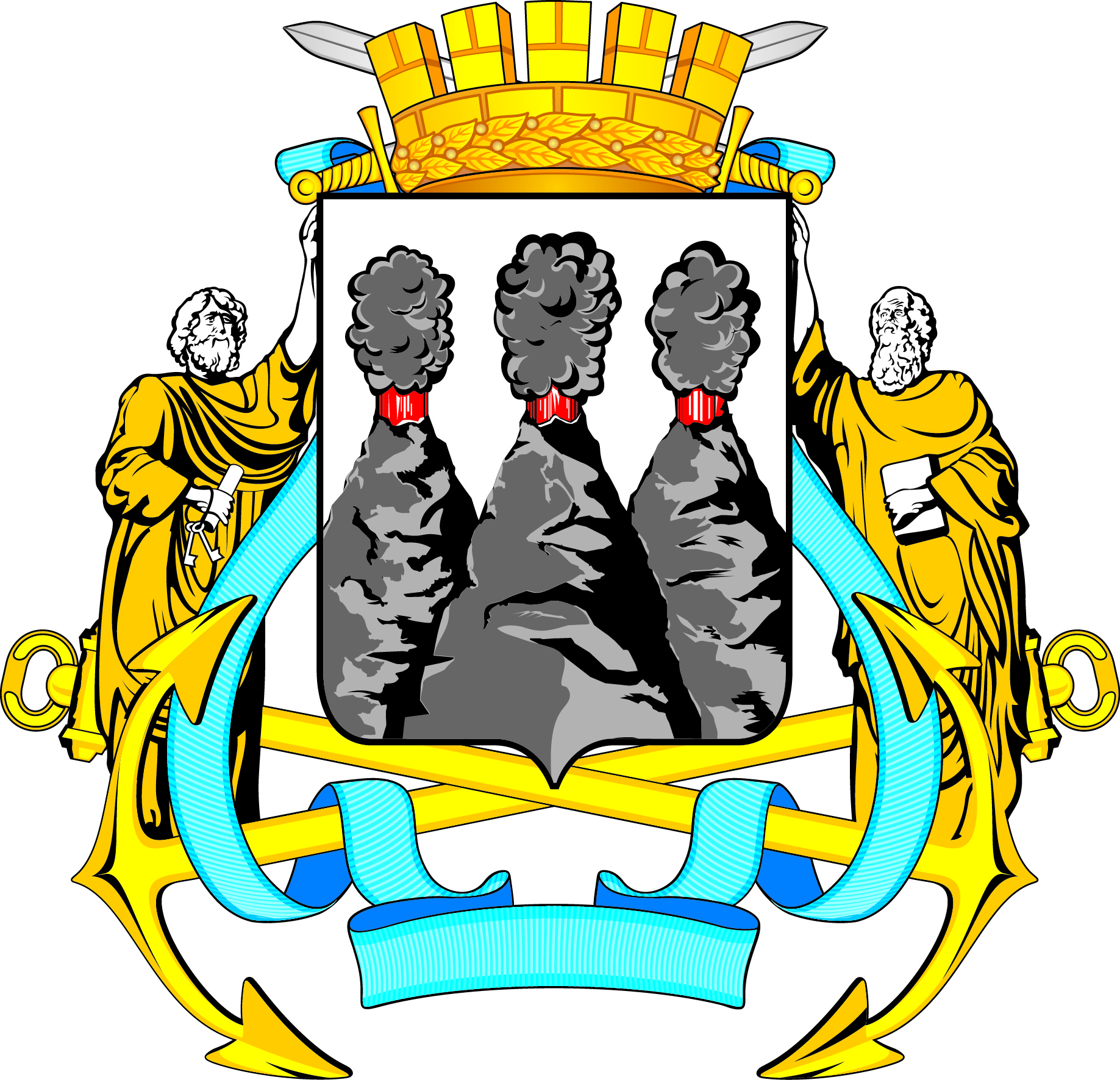 ГОРОДСКАЯ ДУМАПЕТРОПАВЛОВСК-КАМЧАТСКОГО ГОРОДСКОГО ОКРУГАот 22.02.2017 № 1258-р 57-я сессияг.Петропавловск-КамчатскийО награждении Почетной грамотой Городской Думы Петропавловск-Камчатского городского округа работников государственного бюджетного учреждения здравоохранения Камчатского края «Петропавловск-Камчатская городская станция скорой медицинской помощи»МазурЕлену Анатольевну-фельдшера скорой медицинской помощи;СинцовуГалину Викторовну-фельдшера по приему вызовов.Председатель Городской ДумыПетропавловск-Камчатского городского округаС.И. Смирнов